Урок по модулю «Светская этика» в 4 классепо учебнику  Р.Н. Бунеева, Д.Д. Данилова, И.И. КремлевойОбразовательная система «Школа 2100»Учитель: Кулагина Е.В.Приложение 1.Приложение 2.Образец заполнения таблицы.Приложение 3. К.Д.Ушинский «Наше  Отечество»Наше Отечество, наша  Родина – матушка – Россия. Отечеством мы зовем Россию потому, что в ней жили наши отцы и деды. Родиной мы зовем ее потому, что в ней мы родились, а матерью – потому, что она вскормила нас своим хлебом, вспоила своими водами, выучила своему языку. Много есть на свете и кроме России всяких хороших государств, но одна у человека родная мать, одна у него и Родина.К.Д.Ушинский «Наше  Отечество»Наше Отечество, наша  Родина – матушка – Россия. Отечеством мы зовем Россию потому, что в ней жили наши отцы и деды. Родиной мы зовем ее потому, что в ней мы родились, а матерью – потому, что она вскормила нас своим хлебом, вспоила своими водами, выучила своему языку. Много есть на свете и кроме России всяких хороших государств, но одна у человека родная мать, одна у него и Родина.К.Д.Ушинский «Наше  Отечество»Наше Отечество, наша  Родина – матушка – Россия. Отечеством мы зовем Россию потому, что в ней жили наши отцы и деды. Родиной мы зовем ее потому, что в ней мы родились, а матерью – потому, что она вскормила нас своим хлебом, вспоила своими водами, выучила своему языку. Много есть на свете и кроме России всяких хороших государств, но одна у человека родная мать, одна у него и Родина.Приложение 4.   Кроссворд «Родина наша – Россия»Приложение  5-1..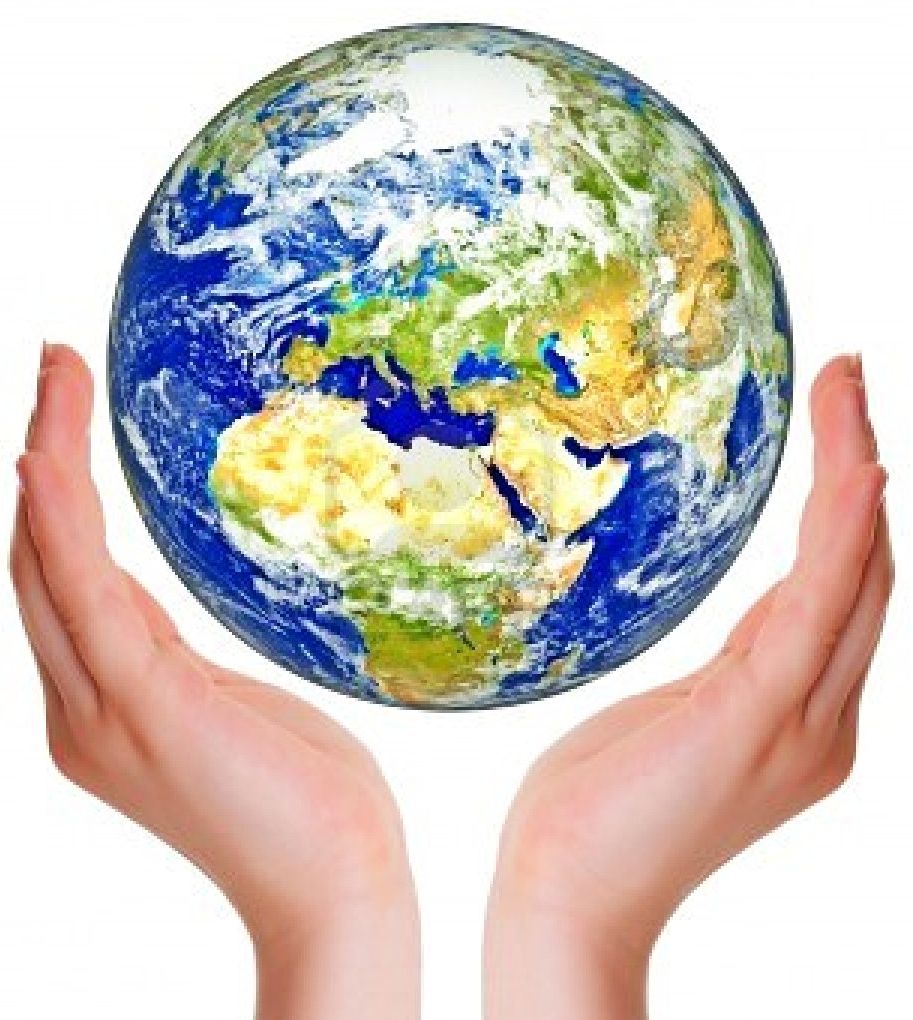 Приложение  5-2.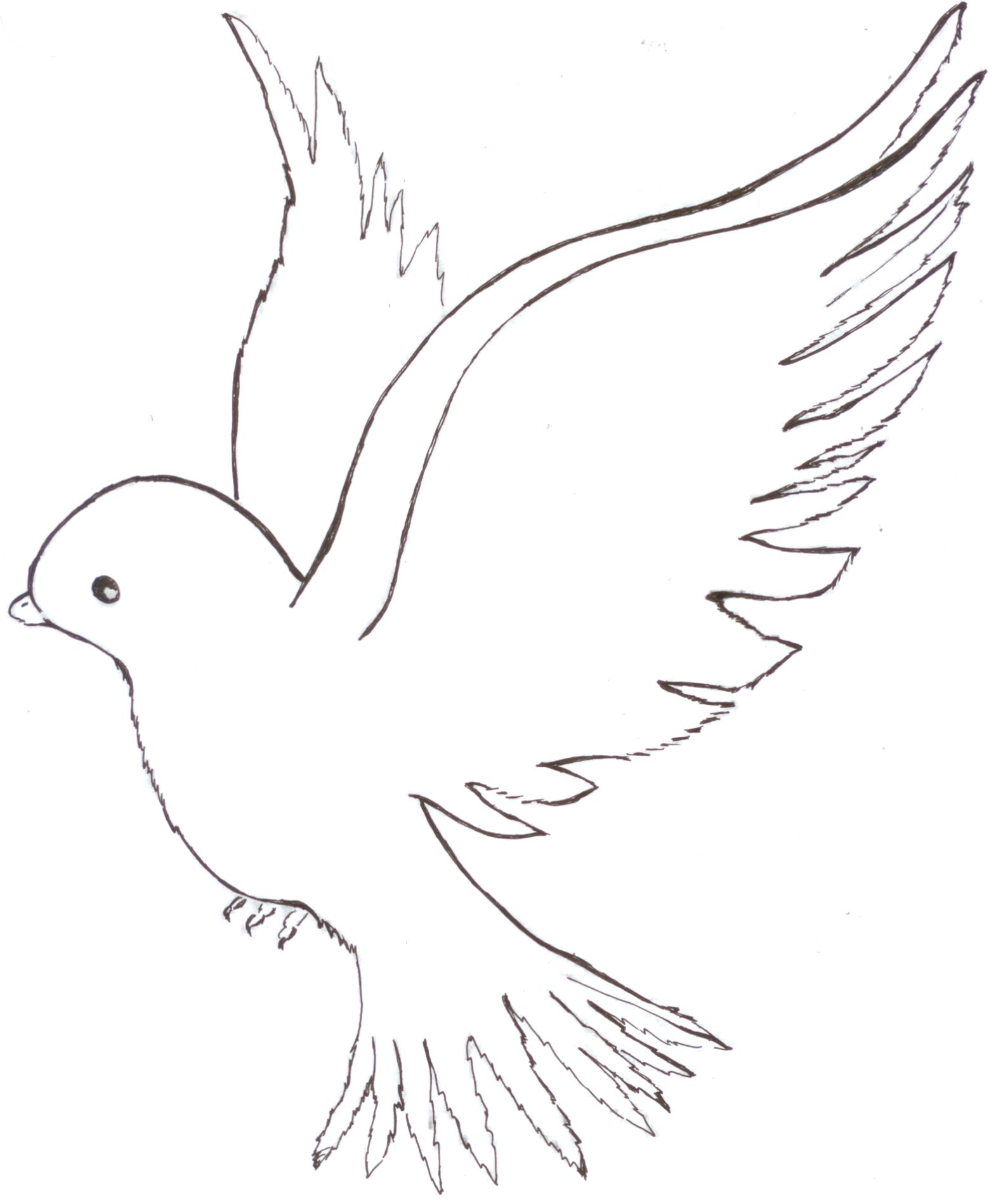 Тема урока:«Россия – наша Родина»«Россия – наша Родина»«Россия – наша Родина»Цели (предметные):Создавать условия для понимания того, что объединяет всех граждан России и формирования системы нравственных ценностейСоздавать условия для формирования  умения жить в одном социуме вместе с людьми разных национальностей.пробуждать интерес и любовь к Родине.Создавать условия для понимания того, что объединяет всех граждан России и формирования системы нравственных ценностейСоздавать условия для формирования  умения жить в одном социуме вместе с людьми разных национальностей.пробуждать интерес и любовь к Родине.Создавать условия для понимания того, что объединяет всех граждан России и формирования системы нравственных ценностейСоздавать условия для формирования  умения жить в одном социуме вместе с людьми разных национальностей.пробуждать интерес и любовь к Родине.Метапредметные цели:создать условия для развития познавательных универсальных учебных действий (умение работать с информацией, представленной в разных формах – текст, таблица, схема, осуществлять поиск необходимой информации) создать условия для формирования коммуникативных универсальных учебных действий  (умение работать в парах, группе при совместном решении проблемы; допускать возможность различных точек зрения, умение формулировать и обосновывать свою точку зрения)создать условия для формирования регулятивных универсальных учебных действий за счёт проблемно-диалогической технологии построения урока, а также технологии продуктивного чтения.создать условия для развития познавательных универсальных учебных действий (умение работать с информацией, представленной в разных формах – текст, таблица, схема, осуществлять поиск необходимой информации) создать условия для формирования коммуникативных универсальных учебных действий  (умение работать в парах, группе при совместном решении проблемы; допускать возможность различных точек зрения, умение формулировать и обосновывать свою точку зрения)создать условия для формирования регулятивных универсальных учебных действий за счёт проблемно-диалогической технологии построения урока, а также технологии продуктивного чтения.создать условия для развития познавательных универсальных учебных действий (умение работать с информацией, представленной в разных формах – текст, таблица, схема, осуществлять поиск необходимой информации) создать условия для формирования коммуникативных универсальных учебных действий  (умение работать в парах, группе при совместном решении проблемы; допускать возможность различных точек зрения, умение формулировать и обосновывать свою точку зрения)создать условия для формирования регулятивных универсальных учебных действий за счёт проблемно-диалогической технологии построения урока, а также технологии продуктивного чтения.Оборудование:CD –проигрывательФонограмма песни В.Степанова «Что зовём мы Родиной?»Карточки для творческой работы.Таблица для заполнения (приложение 1)CD –проигрывательФонограмма песни В.Степанова «Что зовём мы Родиной?»Карточки для творческой работы.Таблица для заполнения (приложение 1)CD –проигрывательФонограмма песни В.Степанова «Что зовём мы Родиной?»Карточки для творческой работы.Таблица для заполнения (приложение 1)Этап урокаДеятельность учителя.Деятельность учителя.Деятельность учащихсяХод  урока.Ход  урока.I.Орг.моментПсихологический настрой урока.И вот уж прозвенел звонокМы начинаем наш урок.Отправится  поможет в путь волшебный музыкальный  ключ.Музыка и слова Степанова В. Что зовём мы Родиной? (исполнитель Н. Оскольская)И вот уж прозвенел звонокМы начинаем наш урок.Отправится  поможет в путь волшебный музыкальный  ключ.Музыка и слова Степанова В. Что зовём мы Родиной? (исполнитель Н. Оскольская)II. Актуализация знаний.Вы прослушали музыкальный отрывок.- Как вы думаете о чём мы будем говорить на уроке?Вы прослушали музыкальный отрывок.- Как вы думаете о чём мы будем говорить на уроке?II. Актуализация знаний.-Ребята, а что у вас возникает в воображении, когда вы слышите слово - «Родина»? Родина, как солнце согревает  нас  на чужбине.Добавьте лучики-понятия, которые ассоциируются у вас с понятием Родина. -Ребята, а что у вас возникает в воображении, когда вы слышите слово - «Родина»? Родина, как солнце согревает  нас  на чужбине.Добавьте лучики-понятия, которые ассоциируются у вас с понятием Родина. Работа в группахСоставление схемыРабота со схемой.Анализ схемы. II. Актуализация знаний.Что такое  «Родина» ?  Попробуйте дать  определение.Что такое  «Родина» ?  Попробуйте дать  определение.Формулирование понятияА какое определение можно найти в словарях? А какое определение можно найти в словарях? Работа со словарёмЭтимология слова. Общеславянское слово, образовано от слова «род» - происхождение, семья, «родиться», место рождения, старо-славянского слова родити. Россия впервые у Ивана Грозного. Раньше – Русь, откуда Русия. Отчизна, Отечество (с Державина).Этимология слова. Общеславянское слово, образовано от слова «род» - происхождение, семья, «родиться», место рождения, старо-славянского слова родити. Россия впервые у Ивана Грозного. Раньше – Русь, откуда Русия. Отчизна, Отечество (с Державина).III.  Постановка проблемного вопроса.Как вы думаете, о чём мы будем говорить сегодня на уроке?Откройте учебник  на с.8-Как называется тема урока? Работа с текстом до чтенияКак вы думаете, о чём мы будем говорить сегодня на уроке?Откройте учебник  на с.8-Как называется тема урока? Работа с текстом до чтенияВысказывание предположений по теме урока.Технология продуктивного чтенияIII.  Постановка проблемного вопроса.- Что вы видите на картинке перед параграфом?- Что вы видите на картинке перед параграфом?Работа с иллюстрациейIII.  Постановка проблемного вопроса.-Что изображено на карте? -Что изображено на карте? На карте изображена наша Родина – Россия.III.  Постановка проблемного вопроса.Как вы думаете, что это за разные знаки-символы размещены на карте России?Как вы думаете, что это за разные знаки-символы размещены на карте России?Составление высказываний по теме.  Высказывание предположенийIII.  Постановка проблемного вопроса.- Какие  вопросы у вас возникают, глядя на иллюстрацию?- Какие  вопросы у вас возникают, глядя на иллюстрацию?Постановка вопросовIII.  Постановка проблемного вопроса.-Попробуем определить, а что  же удивило сегодня наших героев? Прочитайте текст.ВВЕДЕНИЕ: РОССИЯ - НАША РОДИНА!-Попробуем определить, а что  же удивило сегодня наших героев? Прочитайте текст.ВВЕДЕНИЕ: РОССИЯ - НАША РОДИНА!Самостоятельное прочтение текстаIII.  Постановка проблемного вопроса.Работа с текстом после чтения.-Итак, ребята,  каких национальностей живут в одном доме? Работа с текстом после чтения.-Итак, ребята,  каких национальностей живут в одном доме? III.  Постановка проблемного вопроса.Прочитав  разговор  ребят,  можно составить целую таблицу о жителях дома.Прочитав  разговор  ребят,  можно составить целую таблицу о жителях дома.III.  Постановка проблемного вопроса.Составление таблицы на основе текста.- Попробуем    заполнить таблицу(приложение 1)- Какие сведения мы должны внести в таблицу.Составление таблицы на основе текста.- Попробуем    заполнить таблицу(приложение 1)- Какие сведения мы должны внести в таблицу.Работа в парах по выделению сведений  и преобразованию текста в таблицуIII.  Постановка проблемного вопроса.- Вернемся еще раз к иллюстрации карты  в самом начале урока. А теперь вы можете предположить, что это за знаки на карте? - Вернемся еще раз к иллюстрации карты  в самом начале урока. А теперь вы можете предположить, что это за знаки на карте? Высказывание гипотезА может быть это герб каждой республики? Или знаки религий мне кажется, мы что-то изучали на уроках окружающего мира?.А может полезные ископаемые, которые добывают в этих республиках?III.  Постановка проблемного вопроса.Какие отличия  нашли  наши герои ? Нам помогут ребята, подготовившие небольшие стихотворения.Какие отличия  нашли  наши герои ? Нам помогут ребята, подготовившие небольшие стихотворения.Формулирование отличийНародов РоссииЖивут в России разные народы с давних пор.
Одним - тайга по нраву, другим - степной простор.
У каждого народа язык свой и наряд.
Один черкеску носит, другой надел халат.Живут в России разные народы с давних пор.
Одним - тайга по нраву, другим - степной простор.
У каждого народа язык свой и наряд.
Один черкеску носит, другой надел халат.Отличия:Место проживанияЯзык обычаи, традицииОдин- рыбак с рожденья, другой - оленевод.
Один-кумыс готовит, другой - готовит мёд.
Одним – милее осень, другим - милей весна,
А Родина Россия у нас у всех одна.Один- рыбак с рожденья, другой - оленевод.
Один-кумыс готовит, другой - готовит мёд.
Одним – милее осень, другим - милей весна,
А Родина Россия у нас у всех одна.Интересы, увлеченияНациональная кухня-Найдите, что еще у них общего, кроме большого дома, в котором они живут?-Найдите, что еще у них общего, кроме большого дома, в котором они живут?Работа с учебникомКакое  противоречие заметили ребята  во время разговора? Какое  противоречие заметили ребята  во время разговора? Выявление противоречий«Мы сними совсем разные»«Мы живём в одном доме, мы жители одной страны»Какой сформулируем вопрос?Но должно же у нас быть что-то общее,  кроме цвета паспорта?!ЧТО ОБЩЕГО У ВСЕХ ЖИТЕЛЕЙ  НАШЕЙ СТРАНЫ? (запись на доске)Какой сформулируем вопрос?Но должно же у нас быть что-то общее,  кроме цвета паспорта?!ЧТО ОБЩЕГО У ВСЕХ ЖИТЕЛЕЙ  НАШЕЙ СТРАНЫ? (запись на доске)Постановка проблемного вопросаIII.  Открытие нового знанияЧто поможет нам найти ответ на главный  вопрос урока?Что поможет нам найти ответ на главный  вопрос урока?Составление  плана.III.  Открытие нового знаниястатья « Общее на разных языках»статья « Общее на разных языках»III.  Открытие нового знанияВ виде чего дана для нас информация? (таблица) ?В виде чего дана для нас информация? (таблица) ?Самостоятельная работа с таблицей в парах..Работа по сравнению.III.  Открытие нового знания-На какой вопрос нужно ответить, рассматривая  таблицу-На какой вопрос нужно ответить, рассматривая  таблицуКакие   слова, имеют общий   смысл   в языках разных народовIII.  Открытие нового знанияКак бы ответили на вопрос, используя иллюстрацию и таблицу?Как бы ответили на вопрос, используя иллюстрацию и таблицу?Всех граждан России можно разделить условно на группы, разговаривающие на определенном языке, хотя национальности у них разные.  Какие национальности говорят на русском языке?Какие национальности говорят на русском языке?А что нового узнали из таблицы?А что нового узнали из таблицы?-Что  можно внести в последний  столбик таблицы?- Этот столбик будет одинаковый у всех или может различаться?  -Что  можно внести в последний  столбик таблицы?- Этот столбик будет одинаковый у всех или может различаться?  Какой можно сделать вывод?Какой можно сделать вывод?У людей разных национальностей есть общие понятия, не смотря на то, что произносятся они по-разному.Чтение текста стр11. «Что для нас всего дороже?»Чтение текста стр11. «Что для нас всего дороже?»- Прочитайте название следующей части текста- Прочитайте название следующей части текста.ЧТО ДЛЯ НАС ВСЕГО ДОРОЖЕ?Как вы думаете, что автор считает самым дорогим для всех людей?Как вы думаете, что автор считает самым дорогим для всех людей?Выдвижение  гипотезПрочитайте и подчеркните карандашом те слова, которые на ваш взгляд помогут нам ответить на проблемный вопрос урока. Прочитайте и подчеркните карандашом те слова, которые на ваш взгляд помогут нам ответить на проблемный вопрос урока. Выделение ключевых слов в тексте.Какие слова выделили и почему?Какие слова выделили и почему?Опираясь на текст, сформулируйте, что такое «ценности».Можно ли их измерить?Опираясь на текст, сформулируйте, что такое «ценности».Можно ли их измерить?Работа с учебником  по формулированию определенийА что такое идеал? - кто решает, что такое идеал? А что такое идеал? - кто решает, что такое идеал? Что же для нас всего дороже? Как можно ответить на вопрос в названии текста?Что же для нас всего дороже? Как можно ответить на вопрос в названии текста?Вернёмся  к главному вопросу урока: что же объединяет разных граждан России?Вернёмся  к главному вопросу урока: что же объединяет разных граждан России?Нахождение ответа на проблемный вопрос«всех нас объединяют ценности, т. е.  те  общечеловеческие  понятия и качества людей, которые говорят на  всех языках»Зачем нужны общие понятия?Зачем нужны общие понятия?Они необходимы  для того, чтобы люди умели договариваться, стремиться к пониманию.Чтение текста на стр. 12«Чем богат духовный мир человека?»Работа с текстом до чтения.-В третьей части  текста «Чем богат духовный мир человека?»  как  вы понимаете  словосочетание «духовный мир человека»? Чтение текста на стр. 12«Чем богат духовный мир человека?»Работа с текстом до чтения.-В третьей части  текста «Чем богат духовный мир человека?»  как  вы понимаете  словосочетание «духовный мир человека»? Прочитайте текст и найдите важную черту, которая отличает человека?Прочитайте текст и найдите важную черту, которая отличает человека?Можно ли сделать свой внутренний мир богаче?Можно ли сделать свой внутренний мир богаче?Что же объединяет разных граждан России?Что же объединяет разных граждан России?Людей объединяют общие ценности и идеалы, которые помогают каждому наполнить свою жизнь духовным смыслом.V. Применение знанийМного народов живёт в России.И так по-разному мы называем её.Много народов живёт в России.И так по-разному мы называем её.V. Применение знанийВот как написал об этом К.Д.Ушинский:«Наше отечество, наша  Родина – матушка – Россия. Отечеством мы зовем Россию потому, что в ней жили наши отцы и деды. Родиной мы зовем ее потому, что в ней мы родились, а матерью – потому, что она вскормила нас своим хлебом, вспоила своими водами, выучила своему языку. Много есть на свете и кроме России всяких хороших государств, но одна у человека родная мать, одна у него и Родина.»Почему Родину еще называют отечеством?- Почему Родиной?- Почему матерью?- Почему человеку дорога Родина?Вот как написал об этом К.Д.Ушинский:«Наше отечество, наша  Родина – матушка – Россия. Отечеством мы зовем Россию потому, что в ней жили наши отцы и деды. Родиной мы зовем ее потому, что в ней мы родились, а матерью – потому, что она вскормила нас своим хлебом, вспоила своими водами, выучила своему языку. Много есть на свете и кроме России всяких хороших государств, но одна у человека родная мать, одна у него и Родина.»Почему Родину еще называют отечеством?- Почему Родиной?- Почему матерью?- Почему человеку дорога Родина?VI Итог урока.И хотя мы все такие разные, но Родина – у нас одна.Что же общее связывает всех нас?И хотя мы все такие разные, но Родина – у нас одна.Что же общее связывает всех нас?VI Итог урока.Кроссворд.Кроссворд.РефлексияКаждый человек желает своей Родине всего самого наилучшего. А что вы пожелаете нашей стране, городу, школе?
  Напишите свои пожелания на голубках.Заканчивая наш урок я прошу взять в руки голубков:Если вам сегодня на уроке было комфортно, вы всё запомнили, вам всё понятно, Вы смогли полностью погрузиться в изучаемую тему, то раскрасьте ленточку  на шее голубя ЖЁЛТЫМЕсли что-то было непонятно или у вас остались вопросы – раскрасьте СИНИМЕсли вам совсем ничего непонятно, вы ничего не узнали и не запомнили, то раскрасьте КРАСНЫМ.Прикрепите на доску.На доске оформляется композиция: солнце с лучиками (начало урока) освещает земной шар с выделенной на нем территорией России. Ладони  снизу и сбоку поддерживают Землю. Вокруг голуби.- Как вы думаете, что символизирует наша картина?Каждый человек желает своей Родине всего самого наилучшего. А что вы пожелаете нашей стране, городу, школе?
  Напишите свои пожелания на голубках.Заканчивая наш урок я прошу взять в руки голубков:Если вам сегодня на уроке было комфортно, вы всё запомнили, вам всё понятно, Вы смогли полностью погрузиться в изучаемую тему, то раскрасьте ленточку  на шее голубя ЖЁЛТЫМЕсли что-то было непонятно или у вас остались вопросы – раскрасьте СИНИМЕсли вам совсем ничего непонятно, вы ничего не узнали и не запомнили, то раскрасьте КРАСНЫМ.Прикрепите на доску.На доске оформляется композиция: солнце с лучиками (начало урока) освещает земной шар с выделенной на нем территорией России. Ладони  снизу и сбоку поддерживают Землю. Вокруг голуби.- Как вы думаете, что символизирует наша картина?РефлексияДомашнее заданиеПодобрать пословицу по  теме урока и оформить её.Подобрать пословицу по  теме урока и оформить её.Домашнее заданиеРеспублика в составе Россииязыкимярелигия?Республика в составе Россииязыкимярелигия?Республика в составе Россииязыкимярелигия?БурятиябурятскийДандарбуддизмРазные регионы РоссииивритМаркиудаизмРазные регионы РоссиирусскийВикаПравославное христианствоТатарстантатарскийМаратисламСеверныйКавказчеченскийАхметислам1 2 3 4 5 6 7 8 1 2 3 4 5 6 7 8 